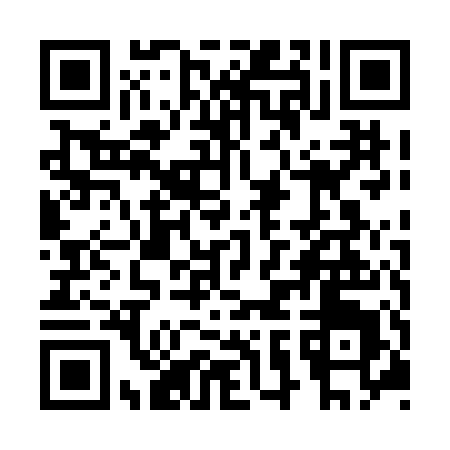 Ramadan times for Greata, British Columbia, CanadaMon 11 Mar 2024 - Wed 10 Apr 2024High Latitude Method: Angle Based RulePrayer Calculation Method: Islamic Society of North AmericaAsar Calculation Method: HanafiPrayer times provided by https://www.salahtimes.comDateDayFajrSuhurSunriseDhuhrAsrIftarMaghribIsha11Mon5:525:527:201:095:056:596:598:2712Tue5:495:497:171:095:077:007:008:2913Wed5:475:477:151:085:087:027:028:3014Thu5:455:457:131:085:097:047:048:3215Fri5:435:437:111:085:107:057:058:3416Sat5:405:407:091:075:127:077:078:3617Sun5:385:387:071:075:137:087:088:3718Mon5:365:367:051:075:147:107:108:3919Tue5:335:337:021:075:167:127:128:4120Wed5:315:317:001:065:177:137:138:4221Thu5:295:296:581:065:187:157:158:4422Fri5:265:266:561:065:197:167:168:4623Sat5:245:246:541:055:207:187:188:4824Sun5:225:226:521:055:227:197:198:5025Mon5:195:196:491:055:237:217:218:5126Tue5:175:176:471:045:247:227:228:5327Wed5:145:146:451:045:257:247:248:5528Thu5:125:126:431:045:267:267:268:5729Fri5:105:106:411:045:287:277:278:5930Sat5:075:076:391:035:297:297:299:0031Sun5:055:056:371:035:307:307:309:021Mon5:025:026:341:035:317:327:329:042Tue5:005:006:321:025:327:337:339:063Wed4:574:576:301:025:337:357:359:084Thu4:554:556:281:025:347:367:369:105Fri4:524:526:261:015:357:387:389:126Sat4:504:506:241:015:367:397:399:147Sun4:474:476:221:015:387:417:419:168Mon4:454:456:201:015:397:437:439:189Tue4:424:426:171:005:407:447:449:2010Wed4:404:406:151:005:417:467:469:22